Бөлім: Тыныс алуСАБАҚ: Адамның тыныс алу мүшелеріМектеп: Павлодар қаласының №37 жалпы білім беру мектебіМектеп: Павлодар қаласының №37 жалпы білім беру мектебіМектеп: Павлодар қаласының №37 жалпы білім беру мектебіКүні: 07.11.2017Мұғалімнің есімі: Калиева Куляш ТемиржановнаМұғалімнің есімі: Калиева Куляш ТемиржановнаМұғалімнің есімі: Калиева Куляш ТемиржановнаСЫНЫП: 7 «В»Қатысқандар саны:Қатысқандар саны:Қатыспағандар саныСабақ негізделген оқу мақсаты (мақсаттары)Сабақ негізделген оқу мақсаты (мақсаттары)7.1.6.4.  Адамның ауа өтетін жолдарының мүшелерін біледі. Тыныс алу мүшелерінің құрылысын айқындайды. Тыныс алу мүшелерінің қызметін тұжырымдайды7.1.6.4.  Адамның ауа өтетін жолдарының мүшелерін біледі. Тыныс алу мүшелерінің құрылысын айқындайды. Тыныс алу мүшелерінің қызметін тұжырымдайдыСабақ мақсаттарыСабақ мақсаттарыАдамның тыныс алу мүшелерінің ауа өтетін жолдарын біледі.Тыныс алу мүшелерінің құрылысын айқындайды.Тыныс алу мүшелерінің қызметін тұжырымдайды Адамның тыныс алу мүшелерінің ауа өтетін жолдарын біледі.Тыныс алу мүшелерінің құрылысын айқындайды.Тыныс алу мүшелерінің қызметін тұжырымдайды Тілдік мақсатТілдік мақсатСабақ барысында пән мазмұнының ұғымдарын қолдануға қажетті айтылым-жазылымға сәйкес жұмыс тілі қалыптастырылады (мысалы, топтық жұмыстар, сұрақты дұрыс қоя білу, жағдайды талдау және пікірталас жүргізу үшін қажетті сөздер)Сабақ барысында пән мазмұнының ұғымдарын қолдануға қажетті айтылым-жазылымға сәйкес жұмыс тілі қалыптастырылады (мысалы, топтық жұмыстар, сұрақты дұрыс қоя білу, жағдайды талдау және пікірталас жүргізу үшін қажетті сөздер)Тілдік мақсатТілдік мақсатНегізгі сөздер мен тіркестер:Негізгі сөздер мен тіркестер:Тілдік мақсатТілдік мақсатТыныс алу, бүкіл дене жасушалары, өкпе, мұрын және ауыз қуысы, көмей, кеңірдек, бронхылар, бронхиолалар, альвеолалар, плевра қуысы, диафрагма Адамның тыныс алу мүшелеріне қатысты терминдерді дұрыс айтуға бейімделеді«Learning chocolate»Тыныс алу, бүкіл дене жасушалары, өкпе, мұрын және ауыз қуысы, көмей, кеңірдек, бронхылар, бронхиолалар, альвеолалар, плевра қуысы, диафрагма Адамның тыныс алу мүшелеріне қатысты терминдерді дұрыс айтуға бейімделеді«Learning chocolate»Тілдік мақсатТілдік мақсатСыныптағы диалог/жазылым үшін пайдалы тілдік бірліктер:Сыныптағы диалог/жазылым үшін пайдалы тілдік бірліктер:Тілдік мақсатТілдік мақсатТалқылауға арналған тармақтар:Талқылауға арналған тармақтар:Тілдік мақсатТілдік мақсатТыныс алудың маңызын, адамның тыныс алу мүшелерін, құрылысын, орналасуын,қызметін талқылауТыныс алудың маңызын, адамның тыныс алу мүшелерін, құрылысын, орналасуын,қызметін талқылауТілдік мақсатТілдік мақсатСіз неліктен......екенін айта аласыз ба?Сіз неліктен......екенін айта аласыз ба?Тілдік мақсатТілдік мақсатАдамдардағы тыныс алу механизмін айта аласыз ба? Тыныс алу және шығарылу қалай басқарылады?Адамдардағы тыныс алу механизмін айта аласыз ба? Тыныс алу және шығарылу қалай басқарылады?Тілдік мақсатТілдік мақсатЖазылым бойынша ұсыныстар:Жазылым бойынша ұсыныстар:Тілдік мақсатТілдік мақсатТыныс алу мүшелерін ретімен жазадыТыныс алу мүшелерін ретімен жазадыБағалау критерилеріБағалау критерилеріАдамның ауа өтетін жолдарының мүшелерін сипаттайдыТыныс алу мүшелерінің құрылысын, ағзадағы орналасуын ажыратадыТыныс алу мүшелерінің қызметін және маңызына пікір береді.Адамның ауа өтетін жолдарының мүшелерін сипаттайдыТыныс алу мүшелерінің құрылысын, ағзадағы орналасуын ажыратадыТыныс алу мүшелерінің қызметін және маңызына пікір береді.Алдыңғы оқуАлдыңғы оқуЖануарлардың тыныс алу ерекшеліктерін біледіЖануарлардың тыныс алу ерекшеліктерін біледіЖоспарЖоспарЖоспарЖоспарЖоспарланған уақытЖоспарланған жаттығулар Жоспарланған жаттығулар РесурстарБасталуыҰйымдастыру. Психологиялық ахуал. "Интегративті тынысалу" (шар үрлеу) жаттығуы.Шар түсін таңдау бойынша 3 топқа бөліну (көк, қызыл, жасыл)Миға шабуыл: «Ыстық доп» әдісіЖәндіктердің тыныс алу мүшелерін атаңыз.Жәндіктің басты т.а мүшесіГемолимфа деген не?Омыртқалы жануарлардың тыныс алу мүшелерін атаңыз.Желбезек қызметі неде?Ауа қапшықтары деген не?Ұйымдастыру. Психологиялық ахуал. "Интегративті тынысалу" (шар үрлеу) жаттығуы.Шар түсін таңдау бойынша 3 топқа бөліну (көк, қызыл, жасыл)Миға шабуыл: «Ыстық доп» әдісіЖәндіктердің тыныс алу мүшелерін атаңыз.Жәндіктің басты т.а мүшесіГемолимфа деген не?Омыртқалы жануарлардың тыныс алу мүшелерін атаңыз.Желбезек қызметі неде?Ауа қапшықтары деген не?Түрлі түсті шарларКішкентай допОртасыІ.Оқулықпен жұмыс (ұсынылған мәтін бойынша жеке дара және топта)Теоретиктер: Адамның ауа өтетін жолдарының құрылысы мен қызметі. Мұрын мен ауыз қуыстарының тыныс алудағы қызметі.Практиктер: Мұрын-жұтқыншақ, көмей, кеңірдек, бронхылар және өкпенің атқаратын қызметтері.Аналитиктер: Тыныс алу механизмі, оның реттелуі.ІІ. Суреттен адамның тыныс алу мүшелерін, ауа өтетін жолдарын таңдайды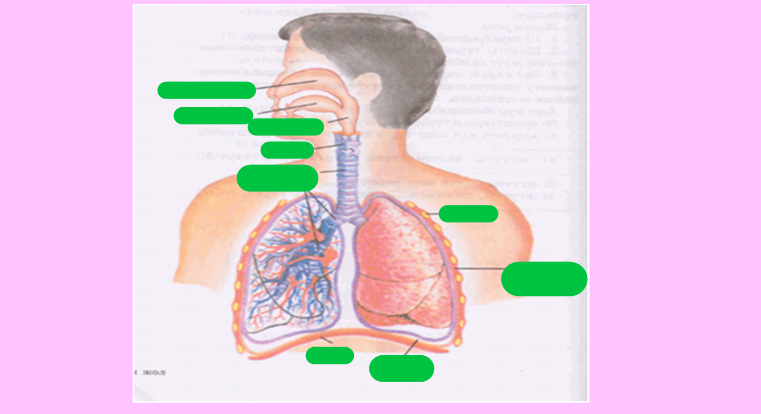 ІІІ. Тыныс алу мен тыныс шығару ерекшеліктерін салыстырады 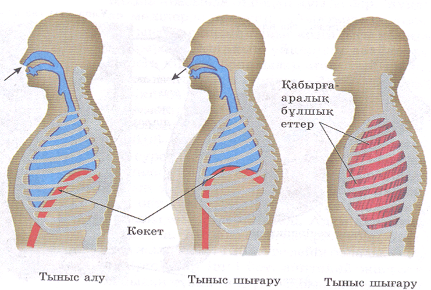 ІV.Соңғы түйінді  мен тұжырымдаймын стратегиясыТақырыптың түсіну деңгейін арттыруға және талқылау дағдыларын дамытуға арналған тапсырмалар«Теоретиктер» тобына:Кейбір зоопсихолог ғалымдар маймылдар миына байланысты емес, көмейінің құрылысына байланысты сөйлей алмайды деп есептейді. Оқушылар осы пікірге келісер ме екен? Оны дәлелдеу болжамын ұсынады.  «Практиктер» тобына:Қосымша деректерді пайдалана отырып, ағзаның дұрыс тыныс алуын қамтамасыз ететін ережелер құрастырады;«Аналитиктер» тобына:Кейбір ғалымдардың пікірінше, адамның көмейі өз қызметін жақсы атқарады. Ал шашалып қалатын адамдар бұл пікірмен келіспейді. Сендер қалай ойлайсыңдар.І.Оқулықпен жұмыс (ұсынылған мәтін бойынша жеке дара және топта)Теоретиктер: Адамның ауа өтетін жолдарының құрылысы мен қызметі. Мұрын мен ауыз қуыстарының тыныс алудағы қызметі.Практиктер: Мұрын-жұтқыншақ, көмей, кеңірдек, бронхылар және өкпенің атқаратын қызметтері.Аналитиктер: Тыныс алу механизмі, оның реттелуі.ІІ. Суреттен адамның тыныс алу мүшелерін, ауа өтетін жолдарын таңдайдыІІІ. Тыныс алу мен тыныс шығару ерекшеліктерін салыстырады ІV.Соңғы түйінді  мен тұжырымдаймын стратегиясыТақырыптың түсіну деңгейін арттыруға және талқылау дағдыларын дамытуға арналған тапсырмалар«Теоретиктер» тобына:Кейбір зоопсихолог ғалымдар маймылдар миына байланысты емес, көмейінің құрылысына байланысты сөйлей алмайды деп есептейді. Оқушылар осы пікірге келісер ме екен? Оны дәлелдеу болжамын ұсынады.  «Практиктер» тобына:Қосымша деректерді пайдалана отырып, ағзаның дұрыс тыныс алуын қамтамасыз ететін ережелер құрастырады;«Аналитиктер» тобына:Кейбір ғалымдардың пікірінше, адамның көмейі өз қызметін жақсы атқарады. Ал шашалып қалатын адамдар бұл пікірмен келіспейді. Сендер қалай ойлайсыңдар.Оқулық, Тыныс алу мүшелерінің қима кескін қағаздарыБағалау дескрипторы. «Басбармақ» әдісіТыныс алу мүшелерін айтады;Ауаның тыныс алу мүшелерін қозғалуын түсіндіреді;Тыныс алу мүшелерінің атқаратын қызметтерін сипаттайды;Смартфонмен жұмыс «Learning chocolate» бағдарламасы бойынша тыныс алу мүшелерінің атауларын дұрыс айтып жаттығады және дәптерге жазадыМұрын- NoseЖұтқыншақ- ThroatКөмей - LarynxКеңірдек- TracheaБронхылар- BronchiӨкпе - Light«Венн диаграмасы»Энциклопедия, оқушыларға арналған анықтамалар, ғаламтор желісіБағалау дескрипторы:«Екі тілек, бір жұлдыз» әдісі «Теоретиктер» тобы Зоопсихолог ғалымдардың пікірі бойынша өз идеяларын ұсынады;Болжау дәлелдерін тұжырымдайды;«Практиктер» тобыДұрыс тыныс алуын қамтамасыз ететін ережелер ұсынады;Ұсынған идеяларын дәлелдейді.«Аналитиктер» тобына:Зерттелген еңбектерге сүйеніп сараптайды;Өз пікірлерін дәлелдейді.Қосымша ақпарат:  Өкпенің оң және сол жағы, өзіне тән ерекшеліктері. Тыныс алу мен тыныс шығарудың механизмдері (Ағылшын тіліндегі бейнероликті талқылайдыhttps://youtu.be/kacMYexDgHgҚосымша ақпарат:  Өкпенің оң және сол жағы, өзіне тән ерекшеліктері. Тыныс алу мен тыныс шығарудың механизмдері (Ағылшын тіліндегі бейнероликті талқылайдыhttps://youtu.be/kacMYexDgHgҚосымша ақпарат:  Өкпенің оң және сол жағы, өзіне тән ерекшеліктері. Тыныс алу мен тыныс шығарудың механизмдері (Ағылшын тіліндегі бейнероликті талқылайдыhttps://youtu.be/kacMYexDgHgҚосымша ақпарат:  Өкпенің оң және сол жағы, өзіне тән ерекшеліктері. Тыныс алу мен тыныс шығарудың механизмдері (Ағылшын тіліндегі бейнероликті талқылайдыhttps://youtu.be/kacMYexDgHgСаралау-Сіз қосымша көрсетуді қалай жоспарлайсыз? Сіз қабілеті жоғары оқушыларға тапсырманы күрделендіруді қалай жоспарлайсыз?Қосымша көмек керек оқушылар үшін:Адам оттексіз тіршілік ете ала ма?Жоқ тіршілік ете алмайды.Энергия органикалық заттардың тотығуы мен ыдырауынан босап шығады. Тотығуға оттек жұмсалады. Ағзада оттектің қоры болмайды. Ағза тыныс алғанда оттекті қабылдайды, ыдырау өнімдері (көмірқышқыл газы мен су буы) ағзадан сыртқа шығарылады. Тыныс алу мүшелері, қанайналым жүйесі, ағза мен қоршаған орта арасында газ алмасуды қамтамасыз етеді. Органикалық заттардан энергия бөліну үшін оттек қажет. Тірі  ағза үздіксіз тыныс алады. Адам оттексіз 1 минут те тіршілік ете алмайды. Қосымша көмек керек оқушылар үшін:Адам оттексіз тіршілік ете ала ма?Жоқ тіршілік ете алмайды.Энергия органикалық заттардың тотығуы мен ыдырауынан босап шығады. Тотығуға оттек жұмсалады. Ағзада оттектің қоры болмайды. Ағза тыныс алғанда оттекті қабылдайды, ыдырау өнімдері (көмірқышқыл газы мен су буы) ағзадан сыртқа шығарылады. Тыныс алу мүшелері, қанайналым жүйесі, ағза мен қоршаған орта арасында газ алмасуды қамтамасыз етеді. Органикалық заттардан энергия бөліну үшін оттек қажет. Тірі  ағза үздіксіз тыныс алады. Адам оттексіз 1 минут те тіршілік ете алмайды. Пәнаралық байланыс Қауіпсіздік және еңбекті қорғау ережелерді АҚТ-мен байланысҚұндылықтағы байланыс